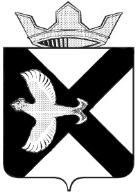 Боровская  поселковая  ДумаР Е Ш Е Н И Е14 декабря 2016 г.							   		№ 229п.БоровскийТюменского муниципального районаВ соответствии с Федеральным  Законом  от 6.10.2003 №131-ФЗ «Об общих принципах организации местного самоуправления в Российской Федерации», Законом Российской Федерации от 27.12.1991 №2124-1 «О средствах массовой информации», Боровская  поселковая Дума,РЕШИЛА:Установить цены на услуги, оказываемые газетой «Боровские вести»Размещение информации, объявлений, поздравлений физических лиц -подписчикам  газеты "Боровские вести»", Совету ветеранов поселка Боровский, клубам  поселка Боровский (Клуб «Ветеран», Клуб «Милосердие», Клуб «Интересные встречи», Клуб людей с ограниченными возможностями), осуществляется бесплатно.Размещение правовых актов органов местного самоуправления муниципального образования поселок Боровский и иной информации, поступившей от органов местного самоуправления муниципального образования поселок Боровский, осуществляется бесплатно.Размещение информации о социальных, культурных и спортивных  событиях, анонс проводимых в поселке мероприятий осуществляется бесплатно.Признать решение Боровской поселковой Думы от 22.12.2014 № 569 «Об установлении цен на услуги, оказываемой газетой «Боровские вести» утратившим силу. Настоящее решение вступает в силу со дня его подписания.Настоящее решение опубликовать на официальном сайте администрации муниципального образования посёлок Боровский в сети интернет.№п/пНаименование услугиЦена1Размещение объявлений рекламного характера для юридических лиц15 рублей за 1 кв.см2Размещение поздравлений от  юридических лиц15 рублей за 1 кв.см3Размещение объявлений, поздравлений от  физических лиц10 рублей за 1 кв.см4Размещение информации от юридических лиц15 рублей за 1 кв.см5Оформление подписки на полугодие 209,22 рублей за комплект в том числе (каталожная цена 104,28 руб., услуги связи, доставки - 104,94 руб.)6Оформление подписки на год418,44 рублей за комплект в том числе (каталожная цена 208,56 руб., услуги связи, доставки - 209,88 руб.)Глава муниципального образованияС.В. СычеваПредседатель ДумыА.А. Квинт